Lösung: Was gehört zusammen?Klasse Säugetiere: Eichhörnchen und ElefantKlasse Vögel: Schwan und BlaumeiseKlasse Reptilien: Schlange und SchildkröteKlasse Amphibien: Frosch und SalamanderKlasse Fische: Guppy und  GoldfischBildnachweise: Alle Bilder stammen von Pixabay und unterliegen der CC0-Lizenz. Die Bilder können somit verändert und unverändert genutzt und weitergegeben werden, sowohl für nicht-kommerzielle als auch kommerzielle Zwecke. Ein Bildnachweis ist nicht notwendig, trotzdem geben wir jeweils einen Link zu den Bildern an.Bild Elefant: https://pixabay.com/de/elefant-lumb-safari-tarangire-3426522/Bild Eichhörnchen: https://pixabay.com/de/tier-eichh%C3%B6rnchen-sciurus-vulgaris-3270921/Bild Schlange: https://pixabay.com/de/schlange-gr%C3%BCn-makro-tier-zoo-1634293/Bild Schildkröte: https://pixabay.com/de/schildkr%C3%B6te-3422221/Bild Schwan: https://pixabay.com/de/schwan-tier-wei%C3%9Fer-schwan-vogel-3376622/Bild Blaumeise: https://pixabay.com/de/vogel-tierwelt-tier-natur-feder-3072171/Bild Frosch: https://pixabay.com/de/natur-frosch-green-nahaufnahme-3411610/Bild Salamander: https://pixabay.com/de/feuersalamander-salamander-lurch-3409009/Bild Fisch1: https://pixabay.com/de/beta-krieger-aquarium-fisch-3424566/Bild Fisch2: https://pixabay.com/de/schleierschwanz-fisch-goldfisch-11451/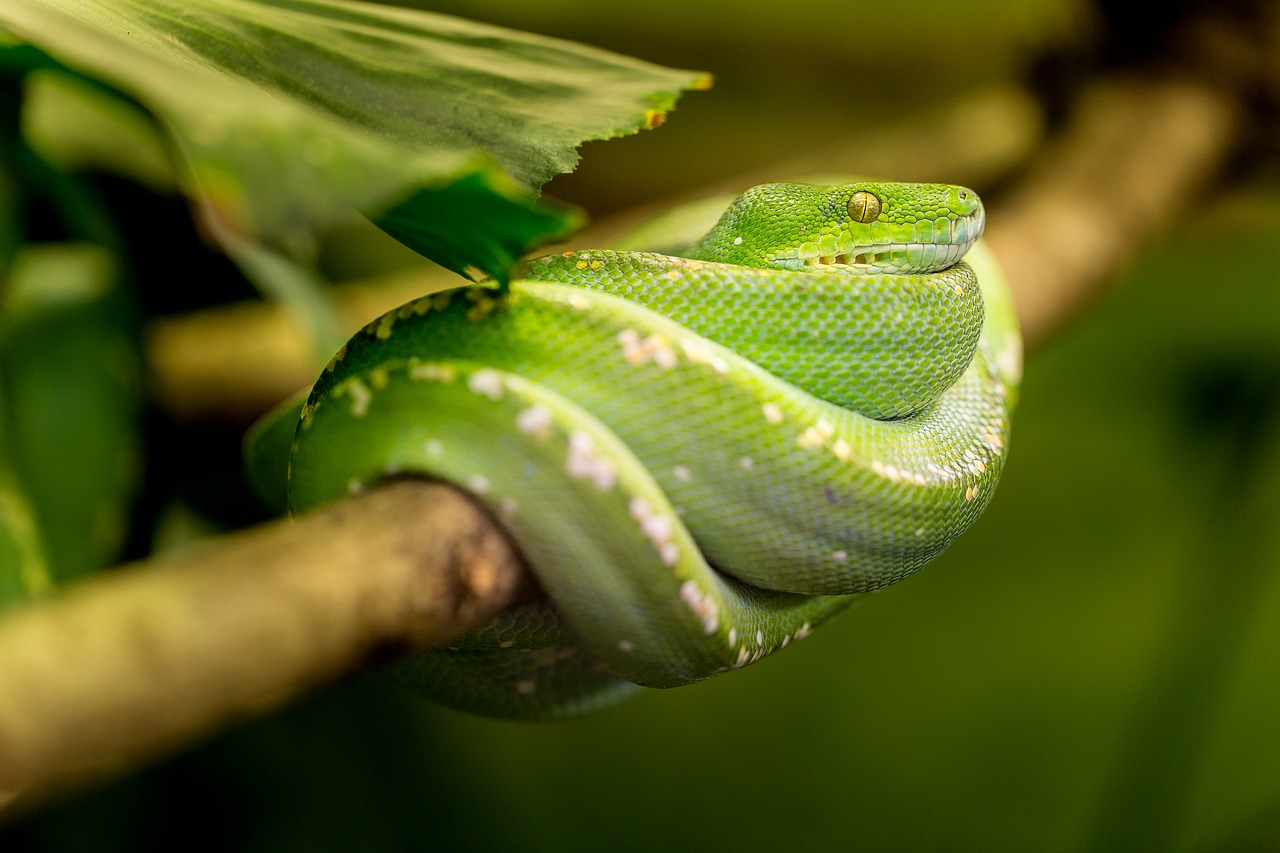 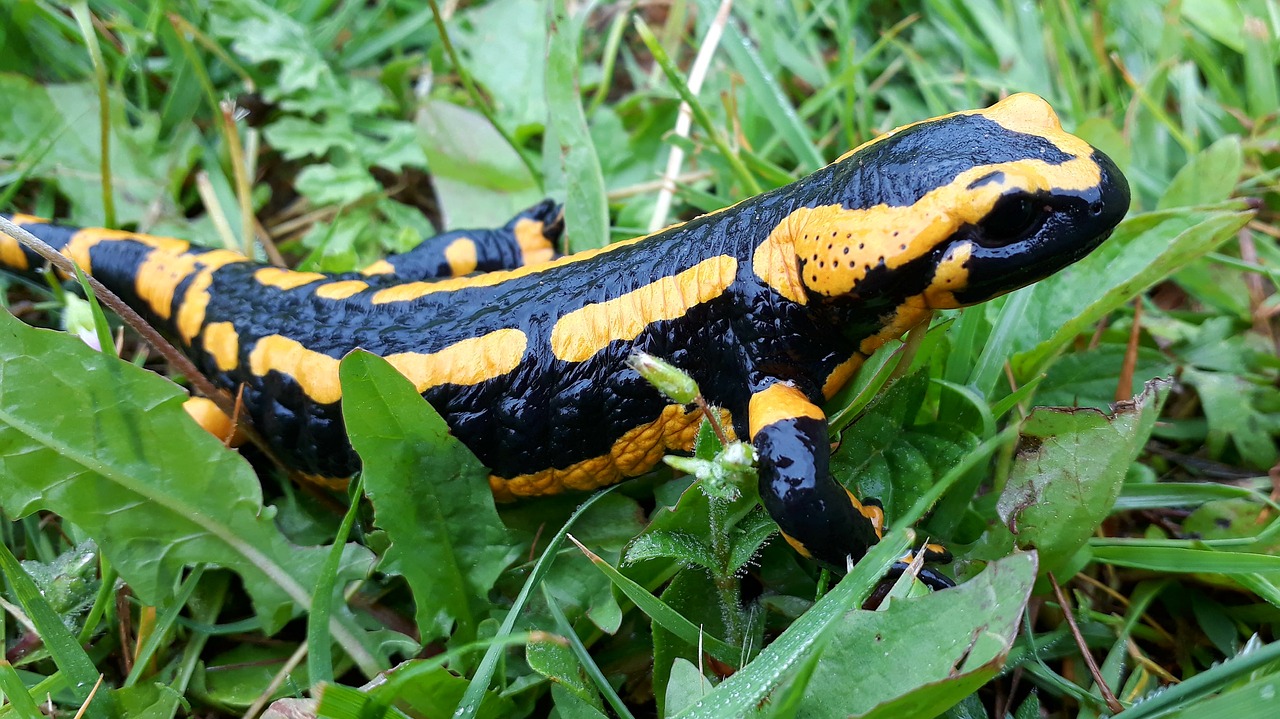 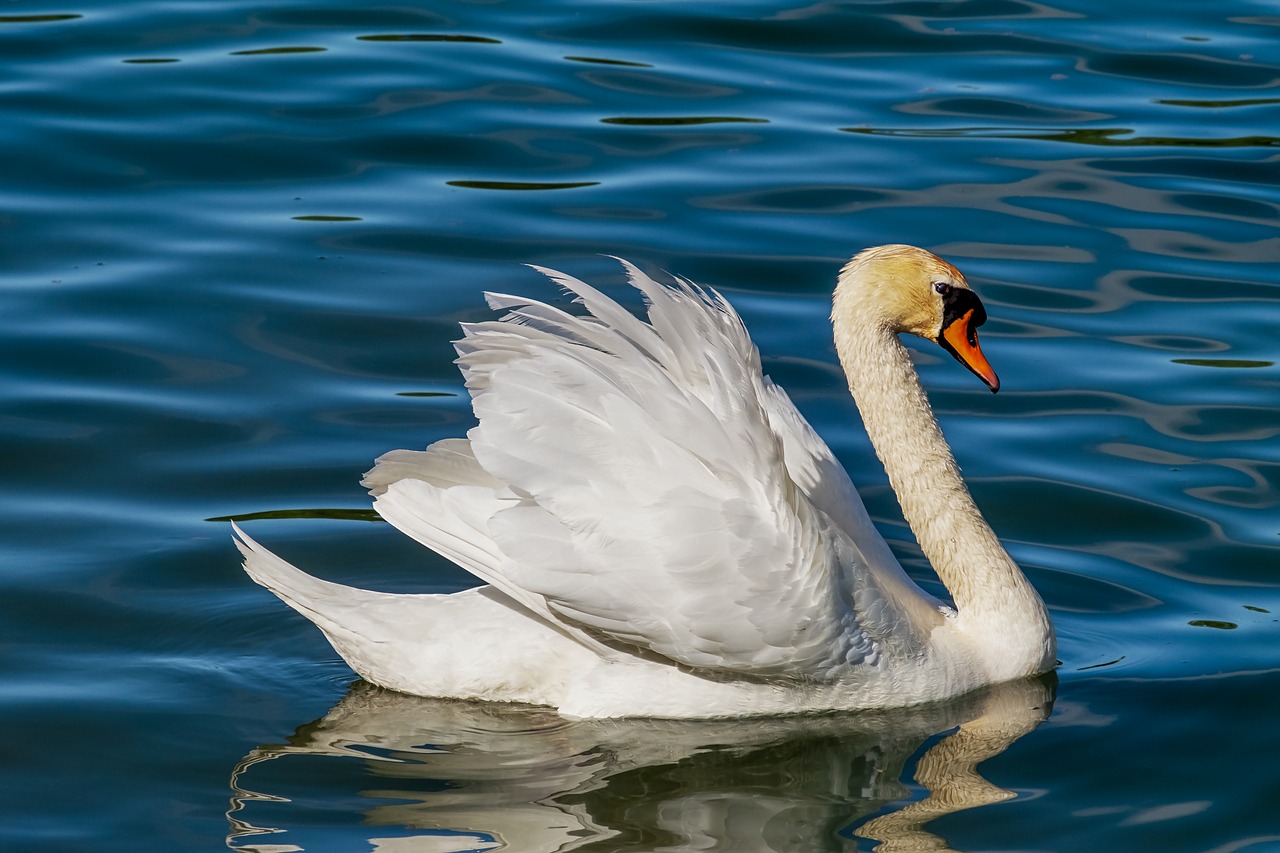 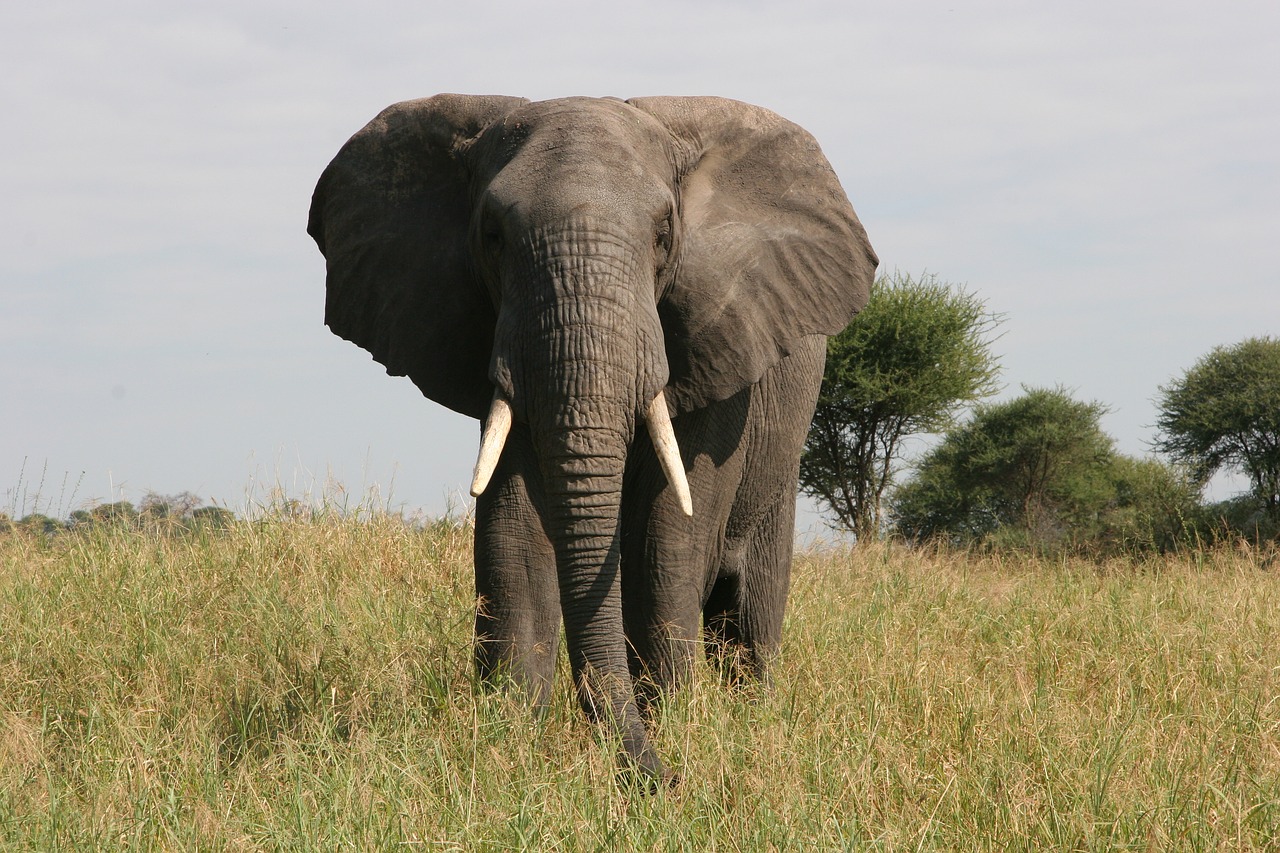 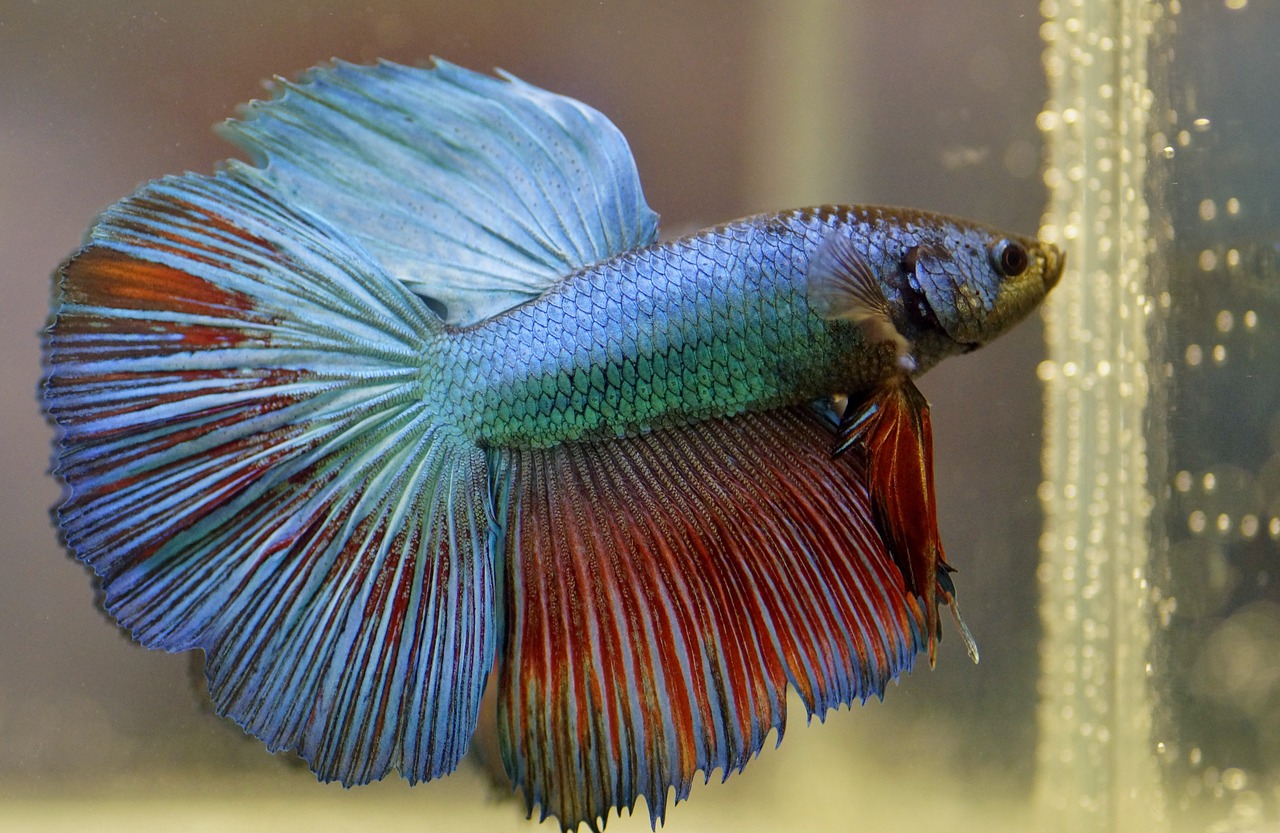 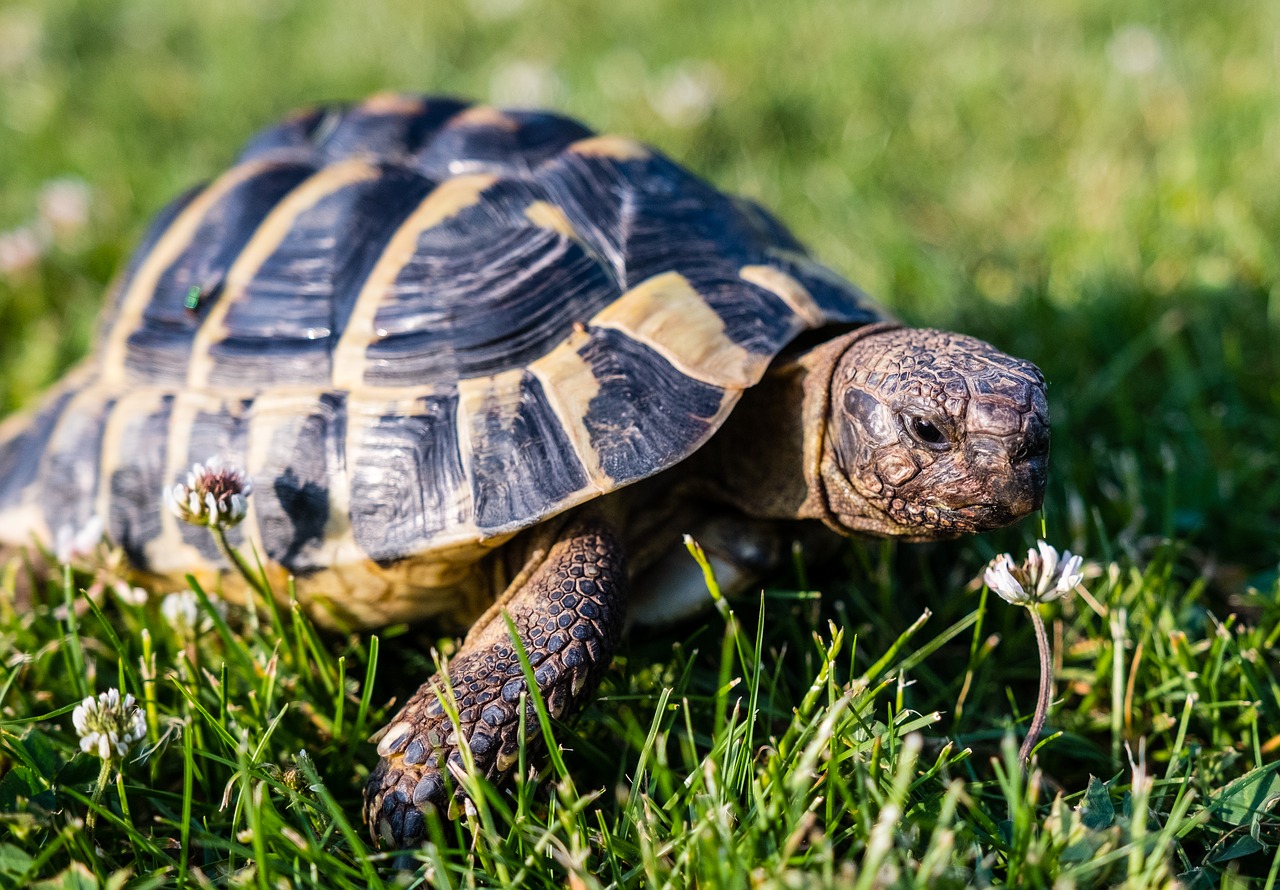 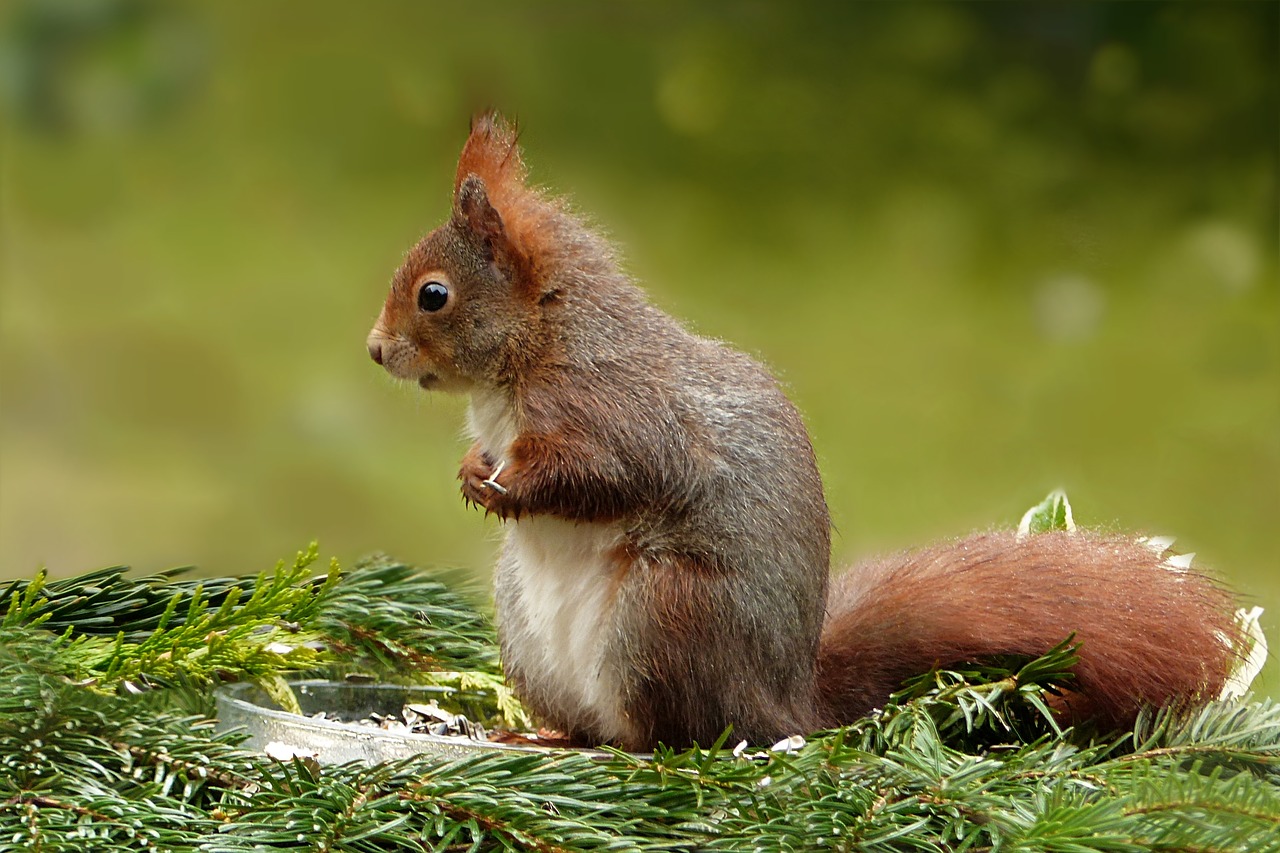 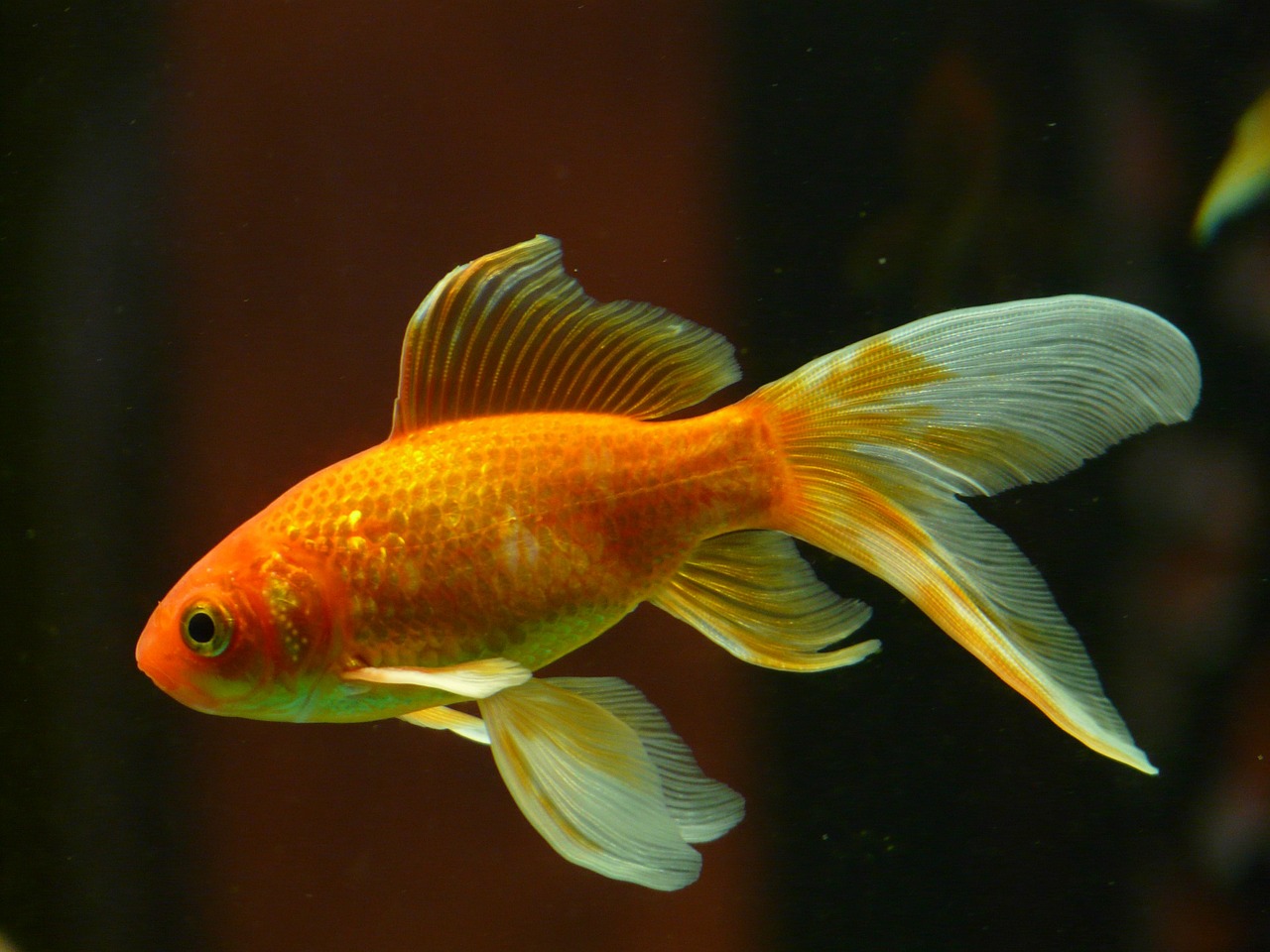 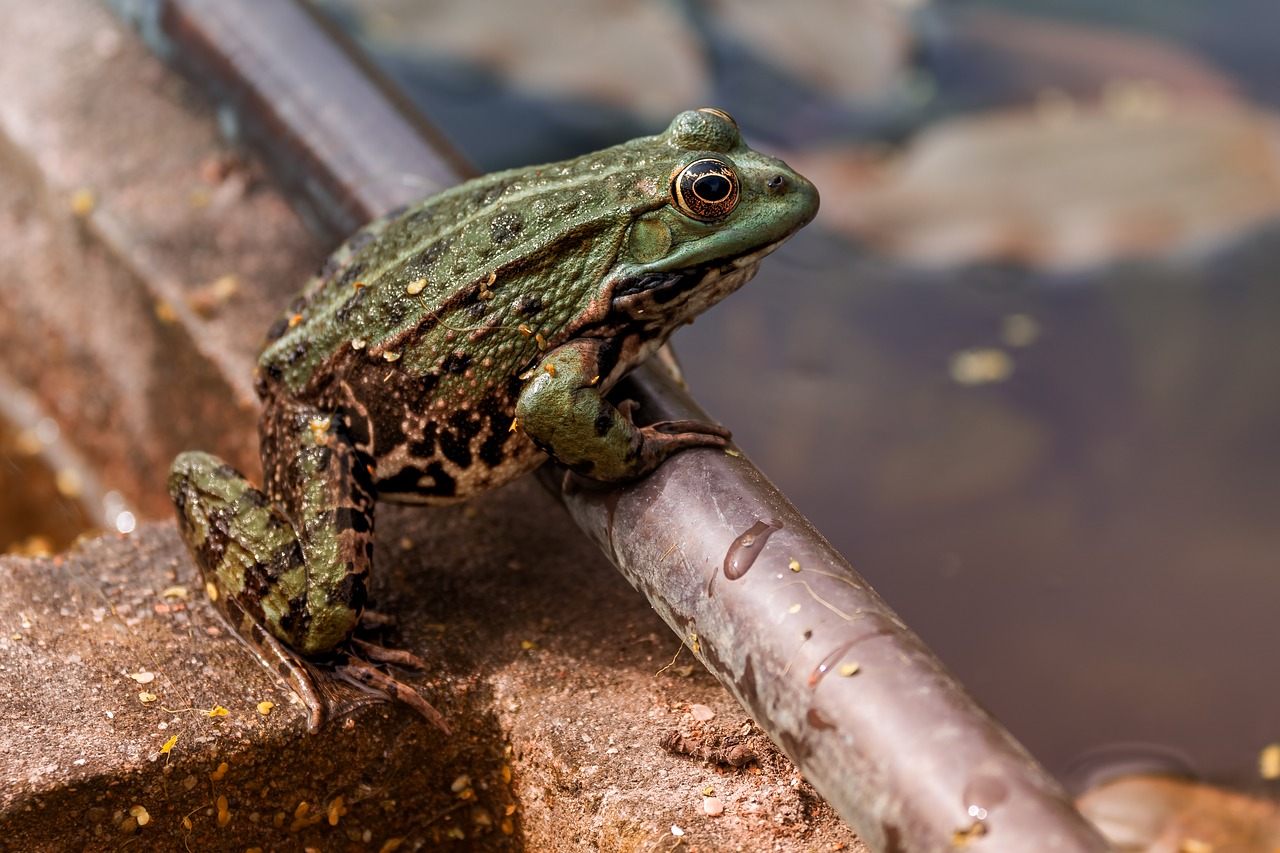 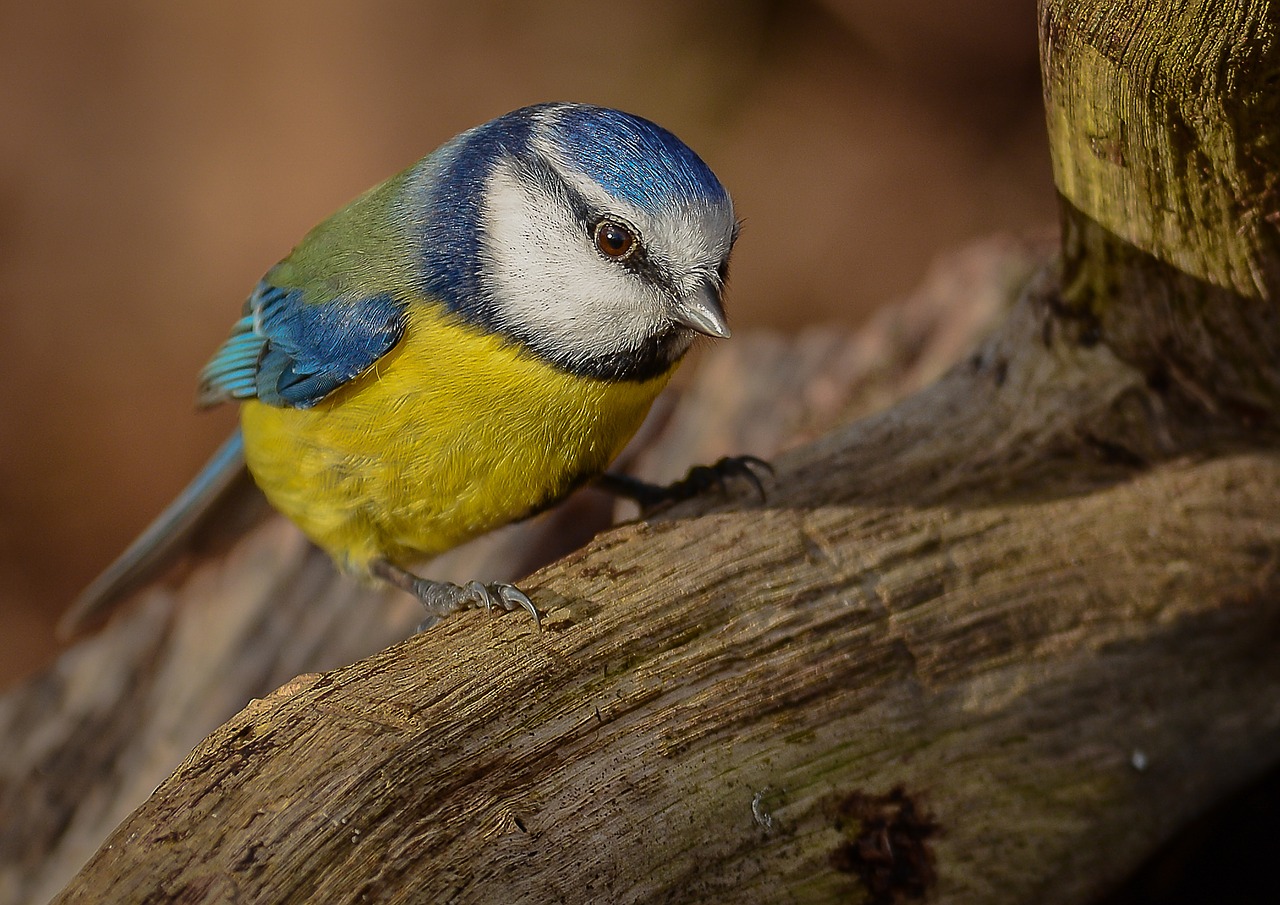 